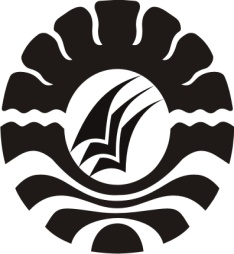 SKRIPSI PENERAPAN MODEL PEMBELAJARAN ROLE PLAYING UNTUK MENINGKATKAN   HASIL BELAJAR SISWA PADA MATA PELAJARAN BAHASA INDONESIA      KELAS V SD INPRES PERUMNAS I KELURAHAN BONTO MAKKIO                          KECAMATAN RAPPOCINI KOTA MAKASSARASNIDARPROGRAM STUDI PENDIDIKAN GURU SEKOLAH DASARFAKULTAS ILMU PENDIDIKANUNIVERSITAS  NEGERI  MAKASSAR2016